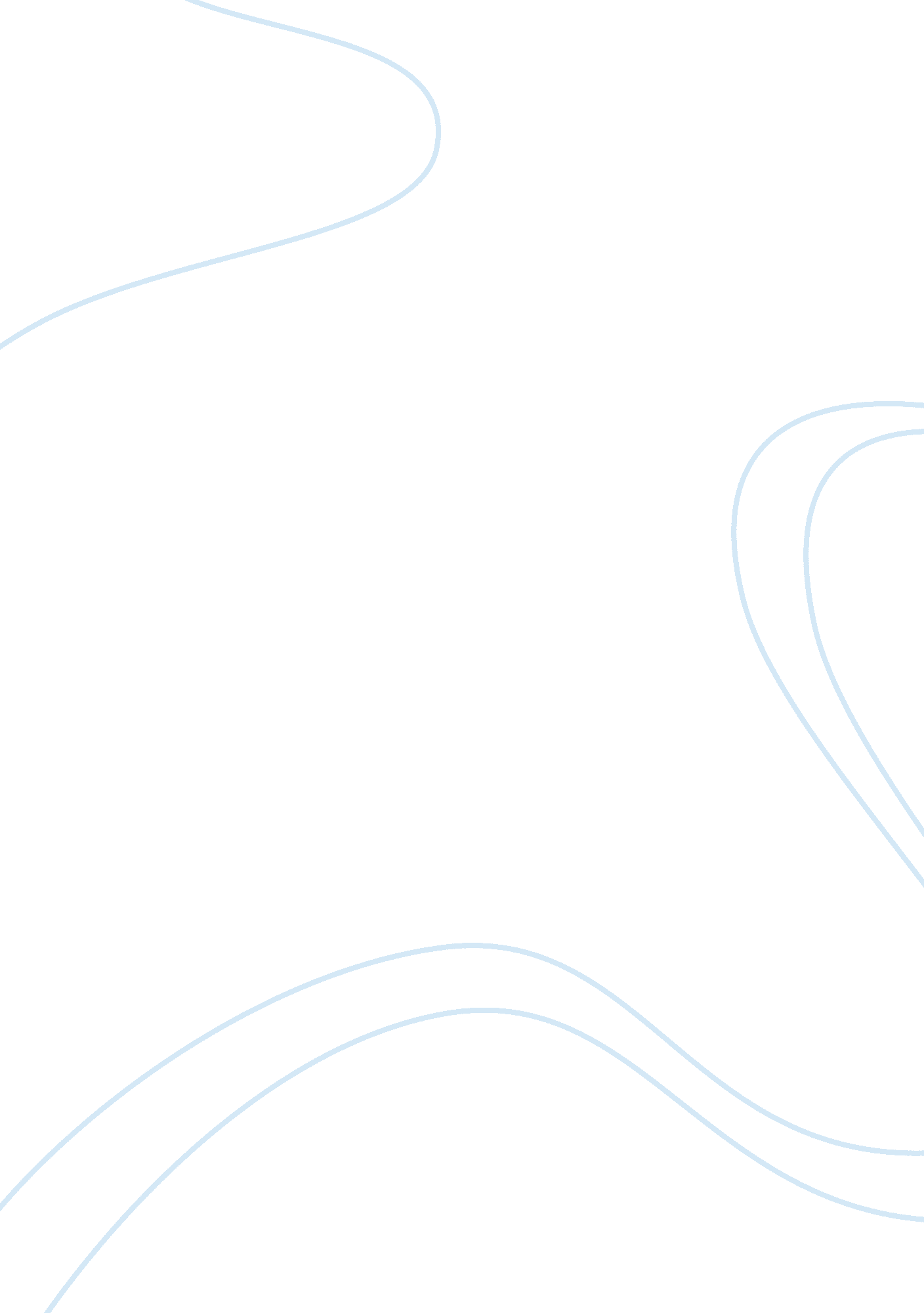 Lincoln paperBusiness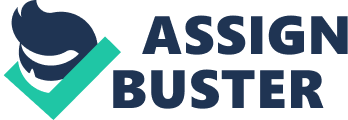 Being assassinated at age 56, Abraham Lincoln was the 16th president of the United States. He had a substantial impact on the United States. A few things he did are lead during the Civil War and end slavery. Many people believe that Lincoln was a great person and president. Being stated to be one of the best United States presidents ever, Abraham Lincoln was a great president. On many, many, many websites Lincoln has been said the be the United States’ best president ever. Although this can’t be proven by facts, this information has great value because of the people’s opinion of the person. If they don’t like him, he may have done something wrong or controversial. Many people like him because what he did almost completely changed the United States in a positive way. He led the Union to victory in the Civil War, which in the end, ended slavery. Not many presidents have “ served” during war, but Lincoln did. He led the Union in one of the United States’ bloodiest wars. There were roughly 620, 000 United States casualties in this war and the war took place on United States soil, most wars don’t take place mainly on United States soil. In comparison, WW2 had roughly 418, 000 United States casualties. Overall, Lincoln did many things that most presidents can’t say they’ve done or come even close to doing. He also did this in one term. Abraham Lincoln’s rise to presidency was pretty interesting. Lincoln was born on a farm near Hodgenville, Kentucky. He was born on February 12th, 1809. He lived to be 56 years old and might have lived longer but he was assassinated by John Wilkes Booth on April 14th, 1865. Abraham Lincoln was a great lawyer. Lincoln was self-taught in law and passed the bar examination in 1836. He was so known to honest that he earned the nickname “ Honest Abe” even though he hated being called Abe. He also served one term in congress which may have helped him do well in the “ government system”. Being a lawyer and being in congress most likely made him do things more based on the law and the Constitution. Dealing with government/law type things for all his adult life, Lincoln was really good at the law side of being president. Lincoln affected the United States in many positive ways. He helped win the Civil War for the Union. Even though you have heard this many times in this paper, Lincoln abolished slavery synonym by helping win the Civil War for the Union. Just to remind you, this war was almost 100% about slavery. Without winning the war, Alabama may have never re-joined the United States. Lincoln was just a great president overall. He gave several famous speeches like the “ Gettysburg Address” and the “ House Divided” speech. Also without him, the republican party may be a lot different than it is today, or maybe not. Lincoln was a very influential speaker and president. In conclusion, Abraham Lincoln was a significant man who did many good things. He was a really good self-taught lawyer. Lincoln was assassinated at age 56 and was the 16th president of the United States. He abolished slavery by winning the Civil War. This helped him be the powerful and honest president that we know him as. Lincoln did many things, that if done now, may tear the country to shreds. Works Cited “ Abraham Lincoln.” HistoryNet. N. p., n. d. Web. 22 Mar. 2017. History. com Staff. “ Abraham Lincoln.” History. com. A Television Networks, 2009. Web. 22 Mar. 2017. “ Abraham Lincoln.” Encyclop? dia Britannica. Encyclop? dia Britannica, inc., n. d. Web. 22 Mar. 2017. 